ASUHAN KEBIDANAN KOMPREHENSIF  PADA NY. DDI PMB DINCE SAFRINA KOTA PEKANBARU TAHUN 2021LAPORAN TUGAS AKHIROleh: ELVI ANJANINIM: P031815401009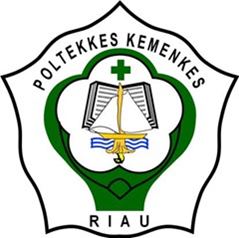 KEMENTERIAN KESEHATAN REPUBLIK INDONESIAPOLITEKNIK KESEHATAN RIAUJURUSAN KEBIDANANPRODI DIII KEBIDANANPEKANBARU2021LEMBAR PERSETUJUANJudul LTA	: Asuhan Kebidanan Komprehensif pada Ny. D di PMB Dince Safrina Pekanbaru Tahun 2021Nama		: Elvi AnjaniNIM		: P031815401009Laporan tugas akhir ini telah di periksa, disetujui dan siap dipertahankan di depan Tim Penguji Laoran Tugas Akhir Program Studi D-III Kebidanan Poltekkes Kemenkes Riau.Pekanbaru,  Mei 2021MengetahuiPembimbing I							Pembimbing IIHamidah, SST, M.Kes					Okta Vitriani, SKM, M.KesNIP. 197701262002122003				NIP.19010312002122003DAFTAR RIWAYAT HIDUP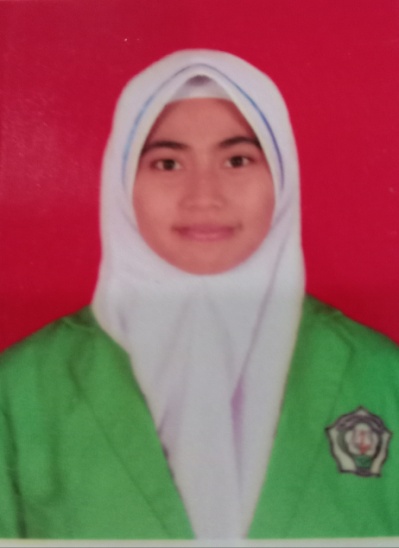 Nama Lengkap	: Elvi AnjaniNIM		: P031815401009Tempat Tanggal Lahir	: Semunai, 24 september 1999Agama		: IslamStatus Perkawinan	: Belum MenikahJumlah Saudara	: Anak ke-2 dari 3 bersaudaraAlamat Rumah	: Jl. Kenanga. RT 001/RW 003 Desa Pinggir. Kec. Pinggir, Kab. Beangkalis Prov. RiauRiwayat Pendidikan	: 	1. SD N 11 Semunai (2006 – 2012)			2. SMP Negeri 1 Pinggir (2012 – 2015)			3. SMA Negeri 1 Pinggir (2015 – 2018)4. DIII Kebidanan Poltekkes Kemenkes Riau (2018-  sekarang)MINISTRY OF HEALTH OF THE REPUBLIC OF INDONESIA RIAU MINISTRY OF HELTH POLYTECHNIC DIII MIDWIFE STUDY PROGRAMFINAL REPORT, APRIL 2021ELVI ANJANICOMPREHENSIF MIDWIFE CARE IN NY. D AT MIDWIFE PRACTICE DINCE SAFRINA IN PEKANBARU CITY IN 2021xi+ 131halaman + 4tabel + 8 lampiranABSTRAK      Midwives as implementers of care play an important role in reducing maternal and infant mortality. What can be done by midwives in overcoming these problems is to provide continuous and comprehensive midwifery care or Continuity of Midwifery Care (CoMC). This final report aims to provide and implement midwifery care for mothers. The care was given to Mrs. D G2P1¬A0H¬1¬ with a gestational age of 37-38 weeks at PMB Dince Safrina December 2020 to March 2021. The care provided is in the form of 2 pregnancy visits, 1 delivery, 4 postpartum and 4 neonates and family planning counseling. During pregnancy the mother complained of feeling pain in the back which could be overcome by providing health education and teaching the mother to do TM III pregnancy exercises. The delivery process went normally by applying the 60-step Normal Delivery Care (APN) and back massage to reduce the pain caused by the contractions felt by the mother. During the postpartum period, mothers experience breast milk complaints that are still few that can be overcome by providing health education on oxytocin massage and consuming katu leaves. In neonatal care, baby massage care is given which can help in making the baby sleep soundly and increase the baby's weight development. After the postpartum period, the mother has not used family planning and is still discussing with her husband about the most appropriate family planning option. Midwives are expected to be able to maintain the quality of service in order to continue to provide good care in accordance with the standards of midwifery care and to keep abreast of developments in health science for the application of any midwifery care in accordance with the theory of Pregnancy, Childbirth, Postpartum, and Newborns.Keywords: Care, Comprehensive, Pregnant, Maternity, Postpartum, NeonateReading List : 19 references (2011-2019)KATA PENGANTARPuji dan syukur penulis ucapkan kepada Allah SWT atas berkat rahmat dan karunia-Nya penulis dapat menyelesaikan Laporan Tugas Akhir yang berjudul “Asuhan Kebidanan Komprehensif  pada Ny. D di PMB Dince Safrina Kota Pekanbaru” ini dengan sebaik-baiknya. Laporan Tugas Akhir ini disusun untuk memenusi syarat kelulusan Program Studi DIII Jurusan Kebidanan di Poltekkes Kemenkes Riau Tahun 2021.     Dalam penulisan laporan ini, tidak terlepas dari dukungan serta saran baik secara moril maupun materil yang membantu penulis dalam menyelesaikan Laporan Tugas Akhir ini hingga dapat selesai tepat waktu. Untuk itu penulis mengucapkan terimakasih yang sebesar-besarnya kepada:Bapak H. Husnan, S.Kp., MKM, selaku Direktur Poltekkes Kemenkes Riau.Ibu Juraida Roito Harahap, SKM., M.Kes, selaku Ketua Jurusan Kebidanan.Ibu Ani Laila, SST., M.Biomed, selaku Ketua Program Studi D-III Kebidanan. Poltekkes Kemenkes Riau.Ibu Dince Safrina, SST, M.kes selaku Pebimbing Klinik yang telah turut membantu dalam pelaksanaan asuhan dalam penulisan LTA ini.Ibu Hamidah, SST., M.Kes, selaku Pembimbing Akademik sekaligus Pembimbing I yang telah membantu dalam penulisan LTA ini.Ibu Okta Vitriani, MKM. M.Kes, selaku Pembimbing II yang telah membantu dalam penulisan LTA ini.Seluruh Dosen Kebidanan Poltekkes Kemenkes Riau yang telah memberikan ilmu yang bermanfaat selama ini.Kepada Ny. D yang telah mau dan mampu berkerjasama dalam pelaksanaan asuhan kebidanan yang telah diberikan sebagai hasil dalam penulisan laporan ini.Orang tua dan Keluarga yang telah memberi semangat serta dukungan sehingga dapat membantu dalam penulisan LTA ini.Teman-teman serta rekan-rekan yang telah meluangkan waktunya untuk dapat saling menyemangati dan memberi ilmu bagi sesama mahasiswa.Penulis telah berusaha semaksimal mungkin dan menyadari masih memiliki banyak kekurangan dalam penulisan Laporan Tugas Akhir ini. Untuk itu penulis sangat mengharapkan kritik serta saran yang dapat membangun dalam penulisan Laporan Tugas Akhir ini.Semoga laporan tugas akhir ini dapat bermanfaat bagi semua pihak.	Pekanbaru, 14 Februari 2021PenulisDAFTAR ISIPERSETUJUAN PEMBIMBING	iiDAFTAR RIWAYAT HIDUP	iiiABSTRAK	ivABSTRACT	vKATA PENGANTAR	viDAFTAR ISI	viiiDAFTAR TABEL	xDAFTAR LAMPIRAN	xiBAB I PENDAHULUANLatar Belakang	1Tujuan	4Manfaat	5Ruang Lingkup	5BAB II TINJAUAN PUSTAKAKonsep Dasar Kehamilan	7Konsep Dasar Persalinan	32Konsep Dasar pada Bayi Baru Lahir	52Konsep Dasar Nifas	67Keluarga Berencana	72Standar Asuhan Kebidanan	77Kewenangan Bidan	89BAB III LANGKAH-LANGKAH PENGAMBILAN KASUSLokasi dan Waktu	93Cara Pengambilan Kasus	93Instrumen	94BAB IV KAJIAN KASUSGambaran Umum Lokasi	95Hasil 	95Pembahasan	116BAB V PENUTUPKesimpulan	130Saran	131Daftar PustakaLampiranDAFTAR TABELTabel 1	Kebutuhan Nutrisi pada Ibu Hamil	 12Tabel 2.	Imunisasi TT	16	Tabel 3	Perbedaan fase Antara Primigravida dan Multigravida	40Tabel 4	Penurunan Kepala Janin	43DAFTAR LAMPIRANLampiran 1	: Informed ConsentLampiran 2	: Kartu Skor Pudji Rochayati (KSPR)Lampiran 3	: Buku KIALampiran 4	: Screening Pra PersalinanLampiran 5	: PartografLampiran 6	: Edinburg Postnatal Depresion Scale (EPDS)Lampiran 7	: LeafletLampiran 8	: DokumentasiPekanbaru, 03 April 2021Yang Menyatakan,Elvi Anjani